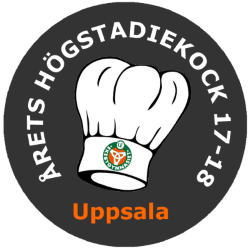 Grupp 1 Kl. 11:00 – 12:30Andres lujan Sanchez & Joel GraffmanOlle Danielsson & Meer Hama RashidJonathan Sundström & Chistian Söderlund GavestamChouella Raksha, Alaa Absultan &  Samia Ali SidowGrupp 2 Kl. 11:30 – 13:00Elsa Lacaze, Towa Sundström & Rira SameriAlva Löwgren & Maliha KhanAref Rawben & Kevin Ahmed KadirLinnea El Agha Kasbah & Hillevi LöfvingMaten presenteras i restaurangen från kl. 12:30Prisutdelning ca kl. 13:30